RECEITAS (EXCETO INTRA-ORÇAMENTÁRIAS) (I)RECEITAS (EXCETO INTRA-ORÇAMENTÁRIAS) (I)RECEITAS (EXCETO INTRA-ORÇAMENTÁRIAS) (I)RECEITAS (EXCETO INTRA-ORÇAMENTÁRIAS) (I)RECEITAS (EXCETO INTRA-ORÇAMENTÁRIAS) (I)RECEITAS (EXCETO INTRA-ORÇAMENTÁRIAS) (I)26.116.000,0026.116.000,0026.116.000,0026.116.000,0026.116.000,0026.116.000,005.279.268,495.279.268,4920,2120,2123.312.370,7123.312.370,7189,262.803.629,292.803.629,29   RECEITAS CORRENTES   RECEITAS CORRENTES   RECEITAS CORRENTES   RECEITAS CORRENTES   RECEITAS CORRENTES   RECEITAS CORRENTES22.757.284,8622.757.284,8622.757.284,8622.757.284,8622.757.284,8622.757.284,865.178.273,005.178.273,0022,7522,7523.000.290,2023.000.290,20101,07-243.005,34-243.005,34      IMPOSTOS, TAXAS E CONTRIBUIÇÕES DE MELHORIA      IMPOSTOS, TAXAS E CONTRIBUIÇÕES DE MELHORIA      IMPOSTOS, TAXAS E CONTRIBUIÇÕES DE MELHORIA      IMPOSTOS, TAXAS E CONTRIBUIÇÕES DE MELHORIA      IMPOSTOS, TAXAS E CONTRIBUIÇÕES DE MELHORIA      IMPOSTOS, TAXAS E CONTRIBUIÇÕES DE MELHORIA817.139,29817.139,29817.139,29817.139,29817.139,29817.139,29214.142,48214.142,4826,2126,21959.117,57959.117,57117,38-141.978,28-141.978,28         Impostos         Impostos         Impostos         Impostos         Impostos         Impostos762.915,55762.915,55762.915,55762.915,55762.915,55762.915,55203.018,09203.018,0926,6126,61902.198,07902.198,07118,26-139.282,52-139.282,52         Taxas         Taxas         Taxas         Taxas         Taxas         Taxas54.219,1854.219,1854.219,1854.219,1854.219,1854.219,1811.124,3911.124,3920,5220,5256.919,5056.919,50104,98-2.700,32-2.700,32         Contribuição de Melhoria         Contribuição de Melhoria         Contribuição de Melhoria         Contribuição de Melhoria         Contribuição de Melhoria         Contribuição de Melhoria4,564,564,564,564,564,560,000,000,000,000,000,000,004,564,56     CONTRIBUIÇÕES     CONTRIBUIÇÕES     CONTRIBUIÇÕES     CONTRIBUIÇÕES     CONTRIBUIÇÕES     CONTRIBUIÇÕES33.712,4933.712,4933.712,4933.712,4933.712,4933.712,492.756,222.756,228,188,1829.395,5029.395,5087,194.316,994.316,99         Contribuição para o Custeio do Serviço de Iluminação Pública         Contribuição para o Custeio do Serviço de Iluminação Pública         Contribuição para o Custeio do Serviço de Iluminação Pública         Contribuição para o Custeio do Serviço de Iluminação Pública         Contribuição para o Custeio do Serviço de Iluminação Pública         Contribuição para o Custeio do Serviço de Iluminação Pública33.712,4933.712,4933.712,4933.712,4933.712,4933.712,492.756,222.756,228,188,1829.395,5029.395,5087,194.316,994.316,99      RECEITA PATRIMONIAL      RECEITA PATRIMONIAL      RECEITA PATRIMONIAL      RECEITA PATRIMONIAL      RECEITA PATRIMONIAL      RECEITA PATRIMONIAL84.135,5984.135,5984.135,5984.135,5984.135,5984.135,5965.002,3165.002,3177,2677,26172.487,12172.487,12205,01-88.351,53-88.351,53         Valores Mobiliários         Valores Mobiliários         Valores Mobiliários         Valores Mobiliários         Valores Mobiliários         Valores Mobiliários58.143,8958.143,8958.143,8958.143,8958.143,8958.143,8961.582,3161.582,31105,91105,91169.067,12169.067,12290,77-110.923,23-110.923,23         Demais Receitas Patrimoniais         Demais Receitas Patrimoniais         Demais Receitas Patrimoniais         Demais Receitas Patrimoniais         Demais Receitas Patrimoniais         Demais Receitas Patrimoniais25.991,7025.991,7025.991,7025.991,7025.991,7025.991,703.420,003.420,0013,1613,163.420,003.420,0013,1622.571,7022.571,70      RECEITA DE SERVIÇOS      RECEITA DE SERVIÇOS      RECEITA DE SERVIÇOS      RECEITA DE SERVIÇOS      RECEITA DE SERVIÇOS      RECEITA DE SERVIÇOS150.265,97150.265,97150.265,97150.265,97150.265,97150.265,97185.411,45185.411,45123,39123,39360.624,89360.624,89239,99-210.358,92-210.358,92         Serviços Administrativos e Comerciais Gerais         Serviços Administrativos e Comerciais Gerais         Serviços Administrativos e Comerciais Gerais         Serviços Administrativos e Comerciais Gerais         Serviços Administrativos e Comerciais Gerais         Serviços Administrativos e Comerciais Gerais16,4416,4416,4416,4416,4416,44168.492,00168.492,001.024.890,511.024.890,51235.878,54235.878,541.434.784,31-235.862,10-235.862,10         Outros Serviços         Outros Serviços         Outros Serviços         Outros Serviços         Outros Serviços         Outros Serviços150.249,53150.249,53150.249,53150.249,53150.249,53150.249,5316.919,4516.919,4511,2611,26124.746,35124.746,3583,0325.503,1825.503,18      TRANSFERÊNCIAS CORRENTES      TRANSFERÊNCIAS CORRENTES      TRANSFERÊNCIAS CORRENTES      TRANSFERÊNCIAS CORRENTES      TRANSFERÊNCIAS CORRENTES      TRANSFERÊNCIAS CORRENTES20.928.961,5620.928.961,5620.928.961,5620.928.961,5620.928.961,5620.928.961,564.671.103,624.671.103,6222,3222,3221.287.934,8021.287.934,80101,72-358.973,24-358.973,24         Transferências da União e de suas Entidades         Transferências da União e de suas Entidades         Transferências da União e de suas Entidades         Transferências da União e de suas Entidades         Transferências da União e de suas Entidades         Transferências da União e de suas Entidades11.133.194,3811.133.194,3811.133.194,3811.133.194,3811.133.194,3811.133.194,382.355.951,832.355.951,8321,1621,1610.400.910,5610.400.910,5693,42732.283,82732.283,82         Transferências dos Estados e do Distrito Federal e de suas Entidades         Transferências dos Estados e do Distrito Federal e de suas Entidades         Transferências dos Estados e do Distrito Federal e de suas Entidades         Transferências dos Estados e do Distrito Federal e de suas Entidades         Transferências dos Estados e do Distrito Federal e de suas Entidades         Transferências dos Estados e do Distrito Federal e de suas Entidades6.083.667,246.083.667,246.083.667,246.083.667,246.083.667,246.083.667,241.015.113,651.015.113,6516,6916,695.246.032,535.246.032,5386,23837.634,71837.634,71         Transferências dos Municípios e de suas Entidades         Transferências dos Municípios e de suas Entidades         Transferências dos Municípios e de suas Entidades         Transferências dos Municípios e de suas Entidades         Transferências dos Municípios e de suas Entidades         Transferências dos Municípios e de suas Entidades380.231,15380.231,15380.231,15380.231,15380.231,15380.231,15382.103,10382.103,10100,49100,49763.018,78763.018,78200,67-382.787,63-382.787,63         Transferências de Outras Instituições Públicas         Transferências de Outras Instituições Públicas         Transferências de Outras Instituições Públicas         Transferências de Outras Instituições Públicas         Transferências de Outras Instituições Públicas         Transferências de Outras Instituições Públicas3.331.868,793.331.868,793.331.868,793.331.868,793.331.868,793.331.868,79917.935,04917.935,0427,5527,554.877.972,934.877.972,93146,40-1.546.104,14-1.546.104,14      OUTRAS RECEITAS CORRENTES      OUTRAS RECEITAS CORRENTES      OUTRAS RECEITAS CORRENTES      OUTRAS RECEITAS CORRENTES      OUTRAS RECEITAS CORRENTES      OUTRAS RECEITAS CORRENTES743.069,96743.069,96743.069,96743.069,96743.069,96743.069,9639.856,9239.856,925,365,36190.730,32190.730,3225,67552.339,64552.339,64         Multas Administrativas, Contratuais e Judiciais         Multas Administrativas, Contratuais e Judiciais         Multas Administrativas, Contratuais e Judiciais         Multas Administrativas, Contratuais e Judiciais         Multas Administrativas, Contratuais e Judiciais         Multas Administrativas, Contratuais e Judiciais3,003,003,003,003,003,000,000,000,000,000,000,000,003,003,00         Indenizações, Restituições e Ressarcimentos         Indenizações, Restituições e Ressarcimentos         Indenizações, Restituições e Ressarcimentos         Indenizações, Restituições e Ressarcimentos         Indenizações, Restituições e Ressarcimentos         Indenizações, Restituições e Ressarcimentos70.953,8670.953,8670.953,8670.953,8670.953,8670.953,8636.411,5236.411,5251,3251,32154.745,88154.745,88218,09-83.792,02-83.792,02         Demais Receitas Correntes         Demais Receitas Correntes         Demais Receitas Correntes         Demais Receitas Correntes         Demais Receitas Correntes         Demais Receitas Correntes672.113,10672.113,10672.113,10672.113,10672.113,10672.113,103.445,403.445,400,510,5135.984,4435.984,445,35636.128,66636.128,66   RECEITAS DE CAPITAL   RECEITAS DE CAPITAL   RECEITAS DE CAPITAL   RECEITAS DE CAPITAL   RECEITAS DE CAPITAL   RECEITAS DE CAPITAL3.358.715,143.358.715,143.358.715,143.358.715,143.358.715,143.358.715,14100.995,49100.995,493,013,01312.080,51312.080,519,293.046.634,633.046.634,63      OPERAÇÕES DE CRÉDITO      OPERAÇÕES DE CRÉDITO      OPERAÇÕES DE CRÉDITO      OPERAÇÕES DE CRÉDITO      OPERAÇÕES DE CRÉDITO      OPERAÇÕES DE CRÉDITO2,002,002,002,002,002,000,000,000,000,000,000,000,002,002,00         Operações de Crédito - Mercado Interno         Operações de Crédito - Mercado Interno         Operações de Crédito - Mercado Interno         Operações de Crédito - Mercado Interno         Operações de Crédito - Mercado Interno         Operações de Crédito - Mercado Interno2,002,002,002,002,002,000,000,000,000,000,000,000,002,002,00      ALIENAÇÃO DE BENS      ALIENAÇÃO DE BENS      ALIENAÇÃO DE BENS      ALIENAÇÃO DE BENS      ALIENAÇÃO DE BENS      ALIENAÇÃO DE BENS6,006,006,006,006,006,000,000,000,000,00208.453,84208.453,843.474.230,67-208.447,84-208.447,84         Alienação de Bens Móveis         Alienação de Bens Móveis         Alienação de Bens Móveis         Alienação de Bens Móveis         Alienação de Bens Móveis         Alienação de Bens Móveis6,006,006,006,006,006,000,000,000,000,00208.453,84208.453,843.474.230,67-208.447,84-208.447,84      TRANSFERÊNCIAS DE CAPITAL      TRANSFERÊNCIAS DE CAPITAL      TRANSFERÊNCIAS DE CAPITAL      TRANSFERÊNCIAS DE CAPITAL      TRANSFERÊNCIAS DE CAPITAL      TRANSFERÊNCIAS DE CAPITAL3.358.674,143.358.674,143.358.674,143.358.674,143.358.674,143.358.674,1499.925,0099.925,002,982,9899.925,0099.925,002,983.258.749,143.258.749,14         Transferências da União e de suas Entidades         Transferências da União e de suas Entidades         Transferências da União e de suas Entidades         Transferências da União e de suas Entidades         Transferências da União e de suas Entidades         Transferências da União e de suas Entidades3.264.365,143.264.365,143.264.365,143.264.365,143.264.365,143.264.365,1499.925,0099.925,003,063,0699.925,0099.925,003,063.164.440,143.164.440,14         Transferências dos Estados e do Distrito Federal e de suas Entidades         Transferências dos Estados e do Distrito Federal e de suas Entidades         Transferências dos Estados e do Distrito Federal e de suas Entidades         Transferências dos Estados e do Distrito Federal e de suas Entidades         Transferências dos Estados e do Distrito Federal e de suas Entidades         Transferências dos Estados e do Distrito Federal e de suas Entidades94.309,0094.309,0094.309,0094.309,0094.309,0094.309,000,000,000,000,000,000,000,0094.309,0094.309,00      OUTRAS RECEITAS DE CAPITAL      OUTRAS RECEITAS DE CAPITAL      OUTRAS RECEITAS DE CAPITAL      OUTRAS RECEITAS DE CAPITAL      OUTRAS RECEITAS DE CAPITAL      OUTRAS RECEITAS DE CAPITAL33,0033,0033,0033,0033,0033,001.070,491.070,493.243,913.243,913.701,673.701,6711.217,18-3.668,67-3.668,67         Demais Receitas de Capital         Demais Receitas de Capital         Demais Receitas de Capital         Demais Receitas de Capital         Demais Receitas de Capital         Demais Receitas de Capital33,0033,0033,0033,0033,0033,001.070,491.070,493.243,913.243,913.701,673.701,6711.217,18-3.668,67-3.668,67SUBTOTAL DAS RECEITAS (III) = (I + II)SUBTOTAL DAS RECEITAS (III) = (I + II)SUBTOTAL DAS RECEITAS (III) = (I + II)SUBTOTAL DAS RECEITAS (III) = (I + II)SUBTOTAL DAS RECEITAS (III) = (I + II)SUBTOTAL DAS RECEITAS (III) = (I + II)26.116.000,0026.116.000,0026.116.000,0026.116.000,0026.116.000,0026.116.000,005.279.268,495.279.268,4920,2120,2123.312.370,7123.312.370,7189,262.803.629,292.803.629,29TOTAL DAS RECEITAS (V) = (III + IV)TOTAL DAS RECEITAS (V) = (III + IV)TOTAL DAS RECEITAS (V) = (III + IV)TOTAL DAS RECEITAS (V) = (III + IV)TOTAL DAS RECEITAS (V) = (III + IV)TOTAL DAS RECEITAS (V) = (III + IV)26.116.000,0026.116.000,0026.116.000,0026.116.000,0026.116.000,0026.116.000,005.279.268,495.279.268,4920,2120,2123.312.370,7123.312.370,7189,262.803.629,292.803.629,29TOTAL COM DÉFICIT (VII) = (V + VI)TOTAL COM DÉFICIT (VII) = (V + VI)TOTAL COM DÉFICIT (VII) = (V + VI)TOTAL COM DÉFICIT (VII) = (V + VI)TOTAL COM DÉFICIT (VII) = (V + VI)TOTAL COM DÉFICIT (VII) = (V + VI)26.116.000,0026.116.000,0026.116.000,0026.116.000,0026.116.000,0026.116.000,005.279.268,495.279.268,4920,2120,2123.312.370,7123.312.370,7189,262.803.629,292.803.629,29SALDOS DE EXERCÍCIOS ANTERIORESSALDOS DE EXERCÍCIOS ANTERIORESSALDOS DE EXERCÍCIOS ANTERIORESSALDOS DE EXERCÍCIOS ANTERIORESSALDOS DE EXERCÍCIOS ANTERIORESSALDOS DE EXERCÍCIOS ANTERIORES0,000,000,000,001.755.058,551.755.058,550,000,000,000,001.755.058,551.755.058,55100,000,000,00      Superávit Financeiro Utilizado para Créditos Adicionais      Superávit Financeiro Utilizado para Créditos Adicionais      Superávit Financeiro Utilizado para Créditos Adicionais      Superávit Financeiro Utilizado para Créditos Adicionais      Superávit Financeiro Utilizado para Créditos Adicionais      Superávit Financeiro Utilizado para Créditos Adicionais1.755.058,551.755.058,551.755.058,551.755.058,55DESPESAS (EXCETO INTRA-ORÇAMENTÁRIAS) (VIII)DESPESAS (EXCETO INTRA-ORÇAMENTÁRIAS) (VIII)26.116.000,0026.116.000,0029.876.076,994.972.081,924.972.081,9222.044.742,2622.044.742,2622.044.742,2622.044.742,267.831.334,737.831.334,735.581.318,8320.894.525,7620.894.525,7620.894.525,768.981.551,2320.776.210,0220.776.210,021.150.216,50   DESPESAS CORRENTES   DESPESAS CORRENTES22.311.982,7922.311.982,7923.832.311,053.342.255,133.342.255,1319.739.531,4119.739.531,4119.739.531,4119.739.531,414.092.779,644.092.779,644.641.358,0819.620.179,5419.620.179,5419.620.179,544.212.131,5119.521.734,7019.521.734,70119.351,87      PESSOAL E ENCARGOS SOCIAIS      PESSOAL E ENCARGOS SOCIAIS13.708.776,5513.708.776,5513.021.785,432.446.104,072.446.104,0711.821.502,0211.821.502,0211.821.502,0211.821.502,021.200.283,411.200.283,412.504.306,8111.821.502,0211.821.502,0211.821.502,021.200.283,4111.821.027,2311.821.027,230,00      JUROS E ENCARGOS DA DÍVIDA      JUROS E ENCARGOS DA DÍVIDA0,010,010,010,000,000,000,000,000,000,010,010,000,000,000,000,010,000,000,00      OUTRAS DESPESAS CORRENTES      OUTRAS DESPESAS CORRENTES8.603.206,238.603.206,2310.810.525,61896.151,06896.151,067.918.029,397.918.029,397.918.029,397.918.029,392.892.496,222.892.496,222.137.051,277.798.677,527.798.677,527.798.677,523.011.848,097.700.707,477.700.707,47119.351,87   DESPESAS DE CAPITAL   DESPESAS DE CAPITAL3.502.086,583.502.086,586.037.992,911.629.826,791.629.826,792.305.210,852.305.210,852.305.210,852.305.210,853.732.782,063.732.782,06939.960,751.274.346,221.274.346,221.274.346,224.763.646,691.254.475,321.254.475,321.030.864,63      INVESTIMENTOS      INVESTIMENTOS3.502.086,573.502.086,576.037.992,901.629.826,791.629.826,792.305.210,852.305.210,852.305.210,852.305.210,853.732.782,053.732.782,05939.960,751.274.346,221.274.346,221.274.346,224.763.646,681.254.475,321.254.475,321.030.864,63      AMORTIZAÇÃO DA DÍVIDA      AMORTIZAÇÃO DA DÍVIDA0,010,010,010,000,000,000,000,000,000,010,010,000,000,000,000,010,000,000,00   RESERVA DE CONTINGÊNCIA   RESERVA DE CONTINGÊNCIA301.930,63301.930,635.773,035.773,035.773,035.773,030,00SUBTOTAL DAS DESPESAS (X) = (VIII + IX)SUBTOTAL DAS DESPESAS (X) = (VIII + IX)26.116.000,0026.116.000,0029.876.076,994.972.081,924.972.081,9222.044.742,2622.044.742,2622.044.742,2622.044.742,267.831.334,737.831.334,735.581.318,8320.894.525,7620.894.525,7620.894.525,768.981.551,2320.776.210,0220.776.210,021.150.216,50TOTAL DAS DESPESAS (XII) = (X + XI)TOTAL DAS DESPESAS (XII) = (X + XI)26.116.000,0026.116.000,0029.876.076,994.972.081,924.972.081,9222.044.742,2622.044.742,2622.044.742,2622.044.742,267.831.334,737.831.334,735.581.318,8320.894.525,7620.894.525,7620.894.525,768.981.551,2320.776.210,0220.776.210,021.150.216,50SUPERÁVIT (XIII)SUPERÁVIT (XIII)1.267.628,451.267.628,451.267.628,451.267.628,452.417.844,952.417.844,952.417.844,952.536.160,692.536.160,69TOTAL COM SUPERAVIT (XIV) = (XII + XIII)TOTAL COM SUPERAVIT (XIV) = (XII + XIII)26.116.000,0026.116.000,0029.876.076,994.972.081,924.972.081,9223.312.370,7123.312.370,7123.312.370,7123.312.370,717.831.334,737.831.334,735.581.318,8323.312.370,7123.312.370,7123.312.370,718.981.551,2323.312.370,7123.312.370,711.150.216,50FONTE: SISTEMA CONTÁBIL, UNIDADE RESPONSÁVEL Município de Chuvisca, DATA DA EMISSÃO 28/01/2022 E HORA DA EMISSÃO 15:27:42FONTE: SISTEMA CONTÁBIL, UNIDADE RESPONSÁVEL Município de Chuvisca, DATA DA EMISSÃO 28/01/2022 E HORA DA EMISSÃO 15:27:42FONTE: SISTEMA CONTÁBIL, UNIDADE RESPONSÁVEL Município de Chuvisca, DATA DA EMISSÃO 28/01/2022 E HORA DA EMISSÃO 15:27:42FONTE: SISTEMA CONTÁBIL, UNIDADE RESPONSÁVEL Município de Chuvisca, DATA DA EMISSÃO 28/01/2022 E HORA DA EMISSÃO 15:27:42FONTE: SISTEMA CONTÁBIL, UNIDADE RESPONSÁVEL Município de Chuvisca, DATA DA EMISSÃO 28/01/2022 E HORA DA EMISSÃO 15:27:42FONTE: SISTEMA CONTÁBIL, UNIDADE RESPONSÁVEL Município de Chuvisca, DATA DA EMISSÃO 28/01/2022 E HORA DA EMISSÃO 15:27:42FONTE: SISTEMA CONTÁBIL, UNIDADE RESPONSÁVEL Município de Chuvisca, DATA DA EMISSÃO 28/01/2022 E HORA DA EMISSÃO 15:27:42FONTE: SISTEMA CONTÁBIL, UNIDADE RESPONSÁVEL Município de Chuvisca, DATA DA EMISSÃO 28/01/2022 E HORA DA EMISSÃO 15:27:42FONTE: SISTEMA CONTÁBIL, UNIDADE RESPONSÁVEL Município de Chuvisca, DATA DA EMISSÃO 28/01/2022 E HORA DA EMISSÃO 15:27:42FONTE: SISTEMA CONTÁBIL, UNIDADE RESPONSÁVEL Município de Chuvisca, DATA DA EMISSÃO 28/01/2022 E HORA DA EMISSÃO 15:27:42FONTE: SISTEMA CONTÁBIL, UNIDADE RESPONSÁVEL Município de Chuvisca, DATA DA EMISSÃO 28/01/2022 E HORA DA EMISSÃO 15:27:42FONTE: SISTEMA CONTÁBIL, UNIDADE RESPONSÁVEL Município de Chuvisca, DATA DA EMISSÃO 28/01/2022 E HORA DA EMISSÃO 15:27:42FONTE: SISTEMA CONTÁBIL, UNIDADE RESPONSÁVEL Município de Chuvisca, DATA DA EMISSÃO 28/01/2022 E HORA DA EMISSÃO 15:27:42FONTE: SISTEMA CONTÁBIL, UNIDADE RESPONSÁVEL Município de Chuvisca, DATA DA EMISSÃO 28/01/2022 E HORA DA EMISSÃO 15:27:42FONTE: SISTEMA CONTÁBIL, UNIDADE RESPONSÁVEL Município de Chuvisca, DATA DA EMISSÃO 28/01/2022 E HORA DA EMISSÃO 15:27:42FONTE: SISTEMA CONTÁBIL, UNIDADE RESPONSÁVEL Município de Chuvisca, DATA DA EMISSÃO 28/01/2022 E HORA DA EMISSÃO 15:27:42FONTE: SISTEMA CONTÁBIL, UNIDADE RESPONSÁVEL Município de Chuvisca, DATA DA EMISSÃO 28/01/2022 E HORA DA EMISSÃO 15:27:42FONTE: SISTEMA CONTÁBIL, UNIDADE RESPONSÁVEL Município de Chuvisca, DATA DA EMISSÃO 28/01/2022 E HORA DA EMISSÃO 15:27:42FONTE: SISTEMA CONTÁBIL, UNIDADE RESPONSÁVEL Município de Chuvisca, DATA DA EMISSÃO 28/01/2022 E HORA DA EMISSÃO 15:27:42FONTE: SISTEMA CONTÁBIL, UNIDADE RESPONSÁVEL Município de Chuvisca, DATA DA EMISSÃO 28/01/2022 E HORA DA EMISSÃO 15:27:42FONTE: SISTEMA CONTÁBIL, UNIDADE RESPONSÁVEL Município de Chuvisca, DATA DA EMISSÃO 28/01/2022 E HORA DA EMISSÃO 15:27:42PREFEITO
JOEL SANTOS SUBDA
CPF 004.763.250-05SECRETÁRIO MUNICIPAL DA FAZENDA
RUDI NEI DALMOLIN
CPF 039.577.996-00SECRETÁRIO MUNICIPAL DA FAZENDA
RUDI NEI DALMOLIN
CPF 039.577.996-00SECRETÁRIO MUNICIPAL DA FAZENDA
RUDI NEI DALMOLIN
CPF 039.577.996-00SECRETÁRIO MUNICIPAL DA FAZENDA
RUDI NEI DALMOLIN
CPF 039.577.996-00SECRETÁRIO MUNICIPAL DA FAZENDA
RUDI NEI DALMOLIN
CPF 039.577.996-00TÉCNICO EM CONTABILIDADE - CONTADOR
MAURO SÉRGIO ROCHA DA SILVA
058.342/RSTÉCNICO EM CONTABILIDADE - CONTADOR
MAURO SÉRGIO ROCHA DA SILVA
058.342/RSTÉCNICO EM CONTABILIDADE - CONTADOR
MAURO SÉRGIO ROCHA DA SILVA
058.342/RSTÉCNICO EM CONTABILIDADE - CONTADOR
MAURO SÉRGIO ROCHA DA SILVA
058.342/RSTÉCNICO EM CONTABILIDADE - CONTADOR
MAURO SÉRGIO ROCHA DA SILVA
058.342/RSTÉCNICO EM CONTABILIDADE - CONTADOR
MAURO SÉRGIO ROCHA DA SILVA
058.342/RSRESPONSÁVEL PELO CONTROLE INTERNO
VANESSA HOLZ WASKOW ABDALA
CPF 019.193.760-62RESPONSÁVEL PELO CONTROLE INTERNO
VANESSA HOLZ WASKOW ABDALA
CPF 019.193.760-62RESPONSÁVEL PELO CONTROLE INTERNO
VANESSA HOLZ WASKOW ABDALA
CPF 019.193.760-62RESPONSÁVEL PELO CONTROLE INTERNO
VANESSA HOLZ WASKOW ABDALA
CPF 019.193.760-62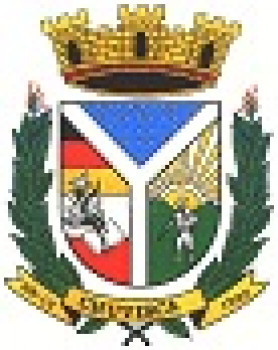 